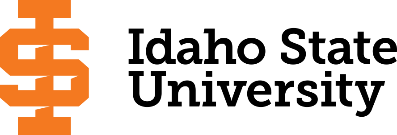 ADTC, Pharmacy Technology											Page 2                                                                                                                                                     Course Subject and TitleCr. Min. Grade*GE, UU or UM**Sem. Offered**Sem. OfferedPrerequisitePrerequisiteCo-RequisiteSemester  One (Prerequisite Courses)Semester  One (Prerequisite Courses)Semester  One (Prerequisite Courses)Semester  One (Prerequisite Courses)Semester  One (Prerequisite Courses)Semester  One (Prerequisite Courses)Semester  One (Prerequisite Courses)Semester  One (Prerequisite Courses)Semester  One (Prerequisite Courses)GE Objective 1: ENGL 1101 Writing and Rhetoric I3C-GEGEAppropriate placement scoreGE Objective 2: COMM 1101 Principles of Speech3CGEGEGE Objective 3: MATH 1123 Math in Modern Society3CGEGEHO 0106 Medical Terminology2CF,SF,SBT 0170 Computer Literacy and Business Software3CF,SF,S                                                                                            Total14Semester TwoSemester TwoSemester TwoSemester TwoSemester TwoSemester TwoSemester TwoSemester TwoSemester TwoHO 0110 Over the Counter and Herbal Medications2CFFHO 0111 Introduction to Anatomy and Physiology4CF,S,SuF,S,SuHO 0106PHTC 0110 Pharmacy Law and Ethics2CFFPHTC 0150 Introduction to Pharmacology3CFFPHTC 0171/0171L Applied Pharmacy Technology I and Lab3CFFPHTC 0150PHTC 0150, PHTC 0171LTGE 0158 Employment Strategies2CDD                                                                                            Total16Semester ThreeSemester ThreeSemester ThreeSemester ThreeSemester ThreeSemester ThreeSemester ThreeSemester ThreeSemester ThreeHO 0208 Introduction to Pathology3CF,SF,SHO 0111PHTC 0152 Advanced Pharmacology3CSSPHTC 0150, 0171/0171LPHTC 0150PHTC 0161/0161L Extemporaneous Compounding and Lab 3CSSPHTC 0150, 0152, 0171PHTC 0161LPHTC 0172/0172L Applied Pharmacy Technology II and Lab2CSSPHTC 0150, 0152, 0161PHTC 0152, 0161, 0172LPHTC 0182 Pharmacy Technician Practicum and Seminar I5CSSPHTC 0150,0171PHTC 0152,0161, 0172                                                                                             Total16Semester Four (Summer)Semester Four (Summer)Semester Four (Summer)Semester Four (Summer)Semester Four (Summer)Semester Four (Summer)Semester Four (Summer)Semester Four (Summer)Semester Four (Summer)PHTC 0175 Pharmacy Technician Certification Exam Preparation1CSuSuPHTC Core CoursesPHTC 0187 Pharmacy Technician Practicum and Seminar II5CSuSuPHTC Core Courses                                                                                             Total6Semester FiveSemester FiveSemester FiveSemester FiveSemester FiveSemester FiveSemester FiveSemester FiveSemester Five                                                                                              TotalSemester SixSemester SixSemester SixSemester SixSemester SixSemester SixSemester SixSemester SixSemester Six                                                                                              Total*GE=General Education Objective, UU=Upper Division University, UM= Upper Division Major**See Course Schedule section of Course Policies page in the e-catalog (or input F, S, Su, etc.)*GE=General Education Objective, UU=Upper Division University, UM= Upper Division Major**See Course Schedule section of Course Policies page in the e-catalog (or input F, S, Su, etc.)*GE=General Education Objective, UU=Upper Division University, UM= Upper Division Major**See Course Schedule section of Course Policies page in the e-catalog (or input F, S, Su, etc.)*GE=General Education Objective, UU=Upper Division University, UM= Upper Division Major**See Course Schedule section of Course Policies page in the e-catalog (or input F, S, Su, etc.)*GE=General Education Objective, UU=Upper Division University, UM= Upper Division Major**See Course Schedule section of Course Policies page in the e-catalog (or input F, S, Su, etc.)*GE=General Education Objective, UU=Upper Division University, UM= Upper Division Major**See Course Schedule section of Course Policies page in the e-catalog (or input F, S, Su, etc.)*GE=General Education Objective, UU=Upper Division University, UM= Upper Division Major**See Course Schedule section of Course Policies page in the e-catalog (or input F, S, Su, etc.)*GE=General Education Objective, UU=Upper Division University, UM= Upper Division Major**See Course Schedule section of Course Policies page in the e-catalog (or input F, S, Su, etc.)*GE=General Education Objective, UU=Upper Division University, UM= Upper Division Major**See Course Schedule section of Course Policies page in the e-catalog (or input F, S, Su, etc.)2021-2022 Major RequirementsCRGENERAL EDUCATION OBJECTIVESSatisfy Objectives 1,2,3,4,5,6 (7 or 8) and 9GENERAL EDUCATION OBJECTIVESSatisfy Objectives 1,2,3,4,5,6 (7 or 8) and 9GENERAL EDUCATION OBJECTIVESSatisfy Objectives 1,2,3,4,5,6 (7 or 8) and 9GENERAL EDUCATION OBJECTIVESSatisfy Objectives 1,2,3,4,5,6 (7 or 8) and 99  cr. min9  cr. minMAJOR REQUIREMENTS431. Written English  (6 cr. min)                                ENGL 11011. Written English  (6 cr. min)                                ENGL 11011. Written English  (6 cr. min)                                ENGL 11011. Written English  (6 cr. min)                                ENGL 110133BT 0170 Computer Literacy and Business Software3HO 0106 Medical Terminology22. Spoken English   (3 cr. min)                               COMM 11012. Spoken English   (3 cr. min)                               COMM 11012. Spoken English   (3 cr. min)                               COMM 11012. Spoken English   (3 cr. min)                               COMM 110133HO 0110 Over the Counter and Herbal Medications23. Mathematics      (3 cr. min) MATH 11233. Mathematics      (3 cr. min) MATH 11233. Mathematics      (3 cr. min) MATH 11233. Mathematics      (3 cr. min) MATH 112333HO 0111 Introduction to Anatomy and Physiology44. Humanities, Fine Arts, Foreign Lang.    4. Humanities, Fine Arts, Foreign Lang.    4. Humanities, Fine Arts, Foreign Lang.    4. Humanities, Fine Arts, Foreign Lang.    4. Humanities, Fine Arts, Foreign Lang.    4. Humanities, Fine Arts, Foreign Lang.    HO 0208 Introduction to Pathology3PHTC 0110 Pharmacy Law and Ethics2PHTC 0150 Introduction to Pharmacology35. Natural Sciences         5. Natural Sciences         5. Natural Sciences         5. Natural Sciences         5. Natural Sciences         5. Natural Sciences         PHTC 0152 Advanced Pharmacology3PHTC 0161 Extemporaneous Compounding and IV Cert3PHTC 0161L Extemporaneous Compounding and IV Cert Lab0PHTC 0171 Applied Pharmacy Technology I36. Behavioral and Social Science        6. Behavioral and Social Science        6. Behavioral and Social Science        6. Behavioral and Social Science        6. Behavioral and Social Science        6. Behavioral and Social Science        PHTC 0171L Applied Pharmacy Technology I Lab0PHTC 0172 Applied Pharmacy Technology II2PHTC 0172L Applied Pharmacy Technology II Lab0One Course from EITHER Objective 7 OR  8                    One Course from EITHER Objective 7 OR  8                    One Course from EITHER Objective 7 OR  8                    One Course from EITHER Objective 7 OR  8                    One Course from EITHER Objective 7 OR  8                    One Course from EITHER Objective 7 OR  8                    PHTC 0175 Pharmacy Technician Certification Exam Prep17. Critical Thinking7. Critical Thinking7. Critical Thinking7. Critical ThinkingPHTC 0182 Pharmacy Technician Practicum and Seminar I58. Information Literacy   8. Information Literacy   8. Information Literacy   8. Information Literacy   PHTC 0187 Pharmacy Technician Practicum and Seminar II59. Cultural Diversity                                                             9. Cultural Diversity                                                             9. Cultural Diversity                                                             9. Cultural Diversity                                                             9. Cultural Diversity                                                             9. Cultural Diversity                                                             TGE 0158 Employment Strategies2General Education Elective to reach 36 cr. min.                        (if necessary)General Education Elective to reach 36 cr. min.                        (if necessary)General Education Elective to reach 36 cr. min.                        (if necessary)General Education Elective to reach 36 cr. min.                        (if necessary)General Education Elective to reach 36 cr. min.                        (if necessary)General Education Elective to reach 36 cr. min.                        (if necessary)ENGL 1101                                                                  (counted in GE Obj. 1)ENGL 1101                                                                  (counted in GE Obj. 1)COMM 1101                                                               (counted in GE Obj. 2)COMM 1101                                                               (counted in GE Obj. 2)                                                                                                  Total GE                                                                                                  Total GE                                                                                                  Total GE                                                                                                  Total GE99MATH 1123                                                                (counted in GE Obj. 3)MATH 1123                                                                (counted in GE Obj. 3)MAP Credit SummaryMAP Credit SummaryMAP Credit SummaryMAP Credit SummaryCRCRMajor Major Major Major 4343General Education General Education General Education General Education 99Upper Division Free Electives to reach 36 creditsUpper Division Free Electives to reach 36 creditsUpper Division Free Electives to reach 36 creditsUpper Division Free Electives to reach 36 credits00Free Electives to reach 120 creditsFree Electives to reach 120 creditsFree Electives to reach 120 creditsFree Electives to reach 120 credits00                                                                                     TOTAL                                                                                     TOTAL                                                                                     TOTAL                                                                                     TOTAL5252Graduation Requirement Minimum Credit ChecklistGraduation Requirement Minimum Credit ChecklistGraduation Requirement Minimum Credit ChecklistConfirmedConfirmedConfirmedMinimum 36 cr. General Education Objectives (15 cr. AAS)Minimum 36 cr. General Education Objectives (15 cr. AAS)Minimum 36 cr. General Education Objectives (15 cr. AAS)Minimum 15 cr. Upper Division in Major (0 cr.  Associate)Minimum 15 cr. Upper Division in Major (0 cr.  Associate)Minimum 15 cr. Upper Division in Major (0 cr.  Associate)Minimum 36 cr. Upper Division Overall (0 cr.  Associate)Minimum 36 cr. Upper Division Overall (0 cr.  Associate)Minimum 36 cr. Upper Division Overall (0 cr.  Associate)Minimum of 120 cr. Total (60 cr. Associate)Minimum of 120 cr. Total (60 cr. Associate)Minimum of 120 cr. Total (60 cr. Associate)Advising NotesAdvising NotesMAP Completion Status (for internal use only)MAP Completion Status (for internal use only)MAP Completion Status (for internal use only)MAP Completion Status (for internal use only)MAP Completion Status (for internal use only)MAP Completion Status (for internal use only)DateDateDateDateDateCAA or COT:TIM 10/22/19TIM 10/22/19TIM 10/22/19TIM 10/22/19TIM 10/22/19Complete College American Momentum YearMath and English course in first year-Specific GE MATH course identified9 credits in the Major area in first year15 credits each semester (or 30 in academic year)Milestone coursesComplete College American Momentum YearMath and English course in first year-Specific GE MATH course identified9 credits in the Major area in first year15 credits each semester (or 30 in academic year)Milestone coursesComplete College American Momentum YearMath and English course in first year-Specific GE MATH course identified9 credits in the Major area in first year15 credits each semester (or 30 in academic year)Milestone coursesComplete College American Momentum YearMath and English course in first year-Specific GE MATH course identified9 credits in the Major area in first year15 credits each semester (or 30 in academic year)Milestone coursesComplete College American Momentum YearMath and English course in first year-Specific GE MATH course identified9 credits in the Major area in first year15 credits each semester (or 30 in academic year)Milestone coursesComplete College American Momentum YearMath and English course in first year-Specific GE MATH course identified9 credits in the Major area in first year15 credits each semester (or 30 in academic year)Milestone coursesComplete College American Momentum YearMath and English course in first year-Specific GE MATH course identified9 credits in the Major area in first year15 credits each semester (or 30 in academic year)Milestone coursesComplete College American Momentum YearMath and English course in first year-Specific GE MATH course identified9 credits in the Major area in first year15 credits each semester (or 30 in academic year)Milestone coursesComplete College American Momentum YearMath and English course in first year-Specific GE MATH course identified9 credits in the Major area in first year15 credits each semester (or 30 in academic year)Milestone coursesComplete College American Momentum YearMath and English course in first year-Specific GE MATH course identified9 credits in the Major area in first year15 credits each semester (or 30 in academic year)Milestone coursesComplete College American Momentum YearMath and English course in first year-Specific GE MATH course identified9 credits in the Major area in first year15 credits each semester (or 30 in academic year)Milestone coursesComplete College American Momentum YearMath and English course in first year-Specific GE MATH course identified9 credits in the Major area in first year15 credits each semester (or 30 in academic year)Milestone coursesComplete College American Momentum YearMath and English course in first year-Specific GE MATH course identified9 credits in the Major area in first year15 credits each semester (or 30 in academic year)Milestone coursesComplete College American Momentum YearMath and English course in first year-Specific GE MATH course identified9 credits in the Major area in first year15 credits each semester (or 30 in academic year)Milestone coursesComplete College American Momentum YearMath and English course in first year-Specific GE MATH course identified9 credits in the Major area in first year15 credits each semester (or 30 in academic year)Milestone coursesComplete College American Momentum YearMath and English course in first year-Specific GE MATH course identified9 credits in the Major area in first year15 credits each semester (or 30 in academic year)Milestone coursesComplete College American Momentum YearMath and English course in first year-Specific GE MATH course identified9 credits in the Major area in first year15 credits each semester (or 30 in academic year)Milestone coursesComplete College American Momentum YearMath and English course in first year-Specific GE MATH course identified9 credits in the Major area in first year15 credits each semester (or 30 in academic year)Milestone coursesComplete College American Momentum YearMath and English course in first year-Specific GE MATH course identified9 credits in the Major area in first year15 credits each semester (or 30 in academic year)Milestone coursesComplete College American Momentum YearMath and English course in first year-Specific GE MATH course identified9 credits in the Major area in first year15 credits each semester (or 30 in academic year)Milestone coursesComplete College American Momentum YearMath and English course in first year-Specific GE MATH course identified9 credits in the Major area in first year15 credits each semester (or 30 in academic year)Milestone coursesComplete College American Momentum YearMath and English course in first year-Specific GE MATH course identified9 credits in the Major area in first year15 credits each semester (or 30 in academic year)Milestone coursesComplete College American Momentum YearMath and English course in first year-Specific GE MATH course identified9 credits in the Major area in first year15 credits each semester (or 30 in academic year)Milestone coursesComplete College American Momentum YearMath and English course in first year-Specific GE MATH course identified9 credits in the Major area in first year15 credits each semester (or 30 in academic year)Milestone courses                                                                            Form Revised 9.10.2019                                                                            Form Revised 9.10.2019                                                                            Form Revised 9.10.2019                                                                            Form Revised 9.10.2019                                                                            Form Revised 9.10.2019                                                                            Form Revised 9.10.2019